УтвержденоПостановлением Президиума  ФОПКООт 14 июня 2017 г. N 20-3ПОЛОЖЕНИЕо профсоюзной технической инспекции труда Костромского областного союза 
«Федерация организаций профсоюзов Костромской области»1. Общие положения1.1. Настоящее Положение разработано в соответствии с Федеральным законом "О профессиональных союзах, их правах и гарантиях деятельности", Трудовым кодексом Российской Федерации, Федеральным законом "Об охране окружающей среды" и определяет направления деятельности, права и обязанности профсоюзной технической инспекции труда Костромского областного союза «Федерация организаций профсоюзов Костромской области» (далее  – техническая инспекция труда ФОПКО), по осуществлению профсоюзного контроля за соблюдением законных прав и интересов работников в области охраны труда и окружающей среды на предприятиях, в учреждениях и организациях (далее – предприятиях) всех форм собственности независимо от организационно-правовой формы и формы собственности.Технические инспекторы труда ФОПКО осуществляют контроль за соблюдением работодателями и их представителями трудового законодательства и иных нормативных правовых актов в форме выездных проверок: комплексных, тематических и целевых.1.2. Профсоюзная техническая инспекция труда ФОПКО независима и самостоятельна в своих оценках состояния условий и охраны труда на производстве, экологической безопасности и руководствуется в работе Федеральным законом "О профессиональных союзах, их правах и гарантиях деятельности", Трудовым кодексом Российской Федерации, иными нормативными правовыми актами, содержащими нормы трудового права,  законодательством об охране труда и окружающей среды, Уставом ФОПКО  и настоящим Положением.1.3. Профсоюзная техническая инспекция труда взаимодействует с членскими организациями  ФОПКО, общественными организациями, включая некоммерческие организации (партнерства) специалистов в области охраны труда, организациями оказывающими услуги в области охраны труда, уполномоченными (доверенными) лицами по охране труда профессиональных союзов, созданными на предприятиях совместными комитетами (комиссиями) по охране труда.1.4. Профсоюзная техническая инспекция труда осуществляет свою деятельность в тесном взаимодействии с органами государственного управления, надзора и контроля в области охраны труда и окружающей среды, правоохранительными органами.2. Основные направления деятельности профсоюзной техническойинспекции трудаОсновными направлениями деятельности профсоюзной технической инспекции труда ФОПКО  являются:2.1. Осуществление профсоюзного контроля за соблюдением работодателями законодательных и иных нормативных актов по охране труда и окружающей среды.2.2. Защита трудовых и профессиональных интересов членов профсоюзов, профсоюзных организаций в области охраны труда.2.3. Отстаивание прав и интересов работников при разработке проектов, законов и иных нормативных правовых актов Костромской области, нормативных актов органов местного самоуправления, внесении изменений и дополнений в них, а также при разработке предложений в раздел "Охрана труда и экологическая безопасность" соглашений на отраслевом и территориальном уровнях и осуществляют контроль за их выполнением.2.4. Участие в формировании отраслевых и региональных программ по вопросам охраны труда и окружающей природной среды.2.5. Оказание консультативной и практической помощи первичным профсоюзным организациям по вопросам охраны труда и экологии при разработке и заключении коллективных договоров. 2.6. Информирование  членских организаций  ФОПКО  о законодательных и нормативных актах по охране труда и окружающей среды, принимаемых на уровне Костромской области и Российской Федерации.2.7. Осуществление контроля правильности расходования средств, выделяемых на охрану труда и окружающей среды по коллективным договорам и соглашениям.2.8. Контроль правильности и обоснованности предоставления льгот и компенсаций за работу при воздействии вредных и опасных производственных факторов и их соответствие действующему законодательству.2.9. Представление интересов работников по исковым заявлениям в суде в защиту их прав на возмещение вреда, причиненного увечьем либо иным повреждением здоровья в связи с исполнением ими трудовых обязанностей и в других случаях ущемления прав работников на охрану труда и окружающей среды.2.10. Оказание методической, консультативной и практической помощи профсоюзным комитетам предприятий, их комиссиям, уполномоченным (доверенным) лицам по охране труда профессиональны союзов.2.11. Осуществление связи со средствами массовой информации по пропаганде передового опыта и профилактике производственного травматизма, улучшению условий охраны труда, повышению экологической безопасности, а также по информированию населения о состоянии охраны труда и экологической обстановки на предприятиях Костромской области.2.12. Взаимодействие с органами прокуратуры, Государственной инспекции труда в Костромской области, другими органами государственного контроля (надзора), органами местного самоуправления.2.13. Подготовка обращений в органы государственной власти и органы местного самоуправления с предложениями по устранению недостатков со стороны работодателей, их представителей, иных должностных лиц, допустивших нарушения трудовых прав работников в области охраны труда и экологической безопасности. 2.14. Консультирование по вопросам законодательных и иных нормативных актов по охране труда и экологической безопасности в устной и (или) письменной форме граждан - членов профсоюзов, представителей членских организаций  ФОПКО, в том числе через форму обратной связи на сайте  ФОПКО, по средствам электронной почты, а также  с выездом по месту работы членов профсоюзов и по месту нахождения профсоюзных организаций.2.15. Участие в проводимых ФОПКО  семинарах, обучениях профсоюзного актива  по вопросам применения трудового  законодательства, и иных нормативных правовых актов, содержащих нормы трудового права в соответствии с утвержденными планами обучения.3. Права профсоюзной технической инспекции трудаТехнические (главные технические) инспектора труда имеют право:3.1. Беспрепятственно посещать (по предъявлению удостоверения установленного образца) организации независимо от формы собственности и подчиненности, их структурные подразделения, рабочие места, где работают члены профсоюза для осуществления профсоюзного контроля за соблюдением работодателями законодательных и других нормативных актов по охране труда и окружающей среды, запрашивать  заверенные  копии  локальных  нормативных  актов,  так же  иных  документов, необходимых для проведения контроля.3.2. Осуществлять выдачу работодателям обязательных к рассмотрению представлений об устранении выявленных нарушений законодательства об охране труда и окружающей среды.3.3. Предъявлять работодателю требования о приостановке работ в цехах, других приравненных к ним подразделениях, на производственных участках и рабочих местах, если продолжение этих работ создает непосредственную угрозу жизни или здоровью работающих.3.4. Принимать участие в расследовании несчастных случаев и профессиональных заболеваний на производстве.3.5. Обращаться в соответствующие органы с требованием о привлечении к ответственности должностных лиц, виновных в нарушении нормативных требований по охране труда и окружающей среды, сокрытии фактов несчастных случаев на производстве, а также не выполняющих представлений технических инспекторов труда.3.6. Получать необходимую информацию от руководителей, должностных лиц и специалистов предприятий о состоянии условий и охраны труда, экологической безопасности, а также о всех подлежащих регистрации несчастных случаях на производстве и профессиональных заболеваниях.3.7. Принимать участие в работе комиссий по испытаниям и приемке в эксплуатацию производственных объектов, средств производства и транспортных средств в качестве членов комиссий или независимых экспертов.3.8. Участвовать в экспертизе безопасности условий труда на предприятиях, строящихся и эксплуатируемых производственных объектов, в экспертизе безопасности проектируемых и эксплуатируемых механизмов и инструментов, а также обеспечения экологической безопасности работников предприятия.3.9. Принимать участие в разработке и согласовании нормативных правовых и других актов, регламентирующих вопросы охраны труда, профессиональных заболеваний и экологической безопасности.3.10. Осуществлять проверку состояния условий и охраны труда, экологической безопасности, выполнения мероприятий по охране труда и окружающей среды, предусмотренных коллективными договорами и соглашениями по охране труда, а также проверять правильность расходования средств, выделяемых на эти цели.3.11. Принимать участие в рассмотрении трудовых споров, связанных с нарушением законодательства об охране труда и окружающей среды, обязательств, установленных коллективными договорами или соглашениями по охране труда, с изменением условий труда.В соответствии со своими правами технические (главные технические) инспектора труда:3.12. Защищают законные права и интересы работников на здоровые и безопасные условия труда, на получение компенсаций и льгот за тяжелые работы и работы с вредными или опасными условиями труда, на возмещение вреда, причиненного здоровью работников увечьем, профессиональным заболеванием либо иным повреждением здоровья, связанным с исполнением ими трудовых обязанностей.3.13. Рассматривают с участием профсоюзного актива и представителей работодателя случаи отказов работников от выполнения работ в связи с неблагополучными условиями труда, а также случаи расторжения трудовых договоров по указанной причине.3.14. Оказывают помощь членам профсоюза и выборным профсоюзным органам в составлении исковых заявлений в судебные органы в защиту законных прав работников в области охраны труда и окружающей среды и представляют их интересы в судебных инстанциях при нарушении работодателями законодательства об охране труда и окружающей среды и ущемлении прав работников в этой области.3.15. Контролируют обеспеченность работников санитарно-бытовыми помещениями и устройствами, а также спецодеждой, спецобувью и другими средствами индивидуальной защиты.3.16. Вносят работодателям предложения по улучшению условий и охраны труда, экологической безопасности работающих, а также о применении к должностным лицам экономических санкций за допущенные нарушения законодательства об охране труда и окружающей среды.3.17. Оказывают консультативную помощь и принимают участие в обучении профактива по вопросам охраны труда и экологической безопасности.4. Организация деятельности профсоюзной технической инспекции труда ФОПКО  4.1. Технические (главные технические) инспектора труда имеют единую форму удостоверения и руководствуются в своей работе типовыми формами представления об устранении выявленных нарушений законодательства по охране труда и окружающей среды N 1-ТИ, требования о привлечении к ответственности должностных лиц, виновных в нарушении законодательных и нормативных актов по охране труда и окружающей среды N 2-ТИ, требования о приостановке работ N 3-ТИ и отчета о работе технического (главного технического) инспектора труда, технической инспекции труда N 19-ТИ, утвержденными Постановлением Исполкома  ФНПР 13.10.2014  № 5-17.4.2. Проверка соблюдения работодателями требований законодательных и других нормативных актов по охране труда и окружающей среды  проводится в срок не превышающий двадцать рабочих дней   на основании распоряжения председателя ФОПКО  или заместителя председателя по правовым вопросам ФОПКО  (приложение N 1).В распоряжении указывается наименование работодателя (организации или индивидуального предпринимателя), вид проводимой проверки, сроки проведения проверки, Ф.И.О. технического (главного технического) инспектора труда. Копия распоряжения о проведении проверки вручается работодателю или его представителю до начала проверки.    По окончании проверки технический (главный технический) инспектор труда составляет соответствующий акт (приложение N2), в двух экземплярах, с обязательным вручением работодателю.Особенности проведения проверок в организациях, подведомственных федеральным органам исполнительной власти в области обороны, безопасности, внутренних дел, исполнения наказаний и уполномоченному органу управления использованием атомной энергии, устанавливаются с учетом нормативных правовых актов Президента Российской Федерации или Правительства Российской Федерации.4.3. Основанием для проведения проверки законодательных и других нормативных актов по охране труда и окружающей среды являются: 4.3.1. Ежегодный план проведения проверок работодателей, составляемый на основании предложений  членских организаций входящих в ФОПКО.  Плановые проверки могут проводиться в виде комплексных проверок по всем вопросам соблюдения требований трудового законодательства и тематических проверок по отдельным вопросам соблюдения требований трудового законодательства.4.3.2. Поступившее обращение членской организации, в случае если для защиты  трудовых прав и законных интересов членов профсоюза требуется проведение проверки соблюдения работодателями законодательных и других нормативных актов по охране труда и окружающей среды. В этом случае проводится внеплановая целевая проверка по вопросам указанным в обращении членской организации  ФОПКО. Решение о проведении внеплановой целевой проверки принимается председателем  ФОПКО   или заместителем председателя по правовым вопросам ФОПКО.4.4. Проверка соблюдения работодателем требований законодательных и других нормативных актов по охране труда и окружающей среды  (как плановая, так и внеплановая) проводится по месту нахождения юридического лица, месту осуществления деятельности индивидуального предпринимателя и (или) по месту фактического осуществления их деятельности. 4.5. По окончании проведения внеплановой проверки соблюдения работодателем требований законодательных и других нормативных актов по охране труда и окружающей среды заявителю - членской организации ФОПКО, направившей соответствующее обращение (ходатайство) дается исчерпывающий ответ о результатах проведения проверки и принятии соответствующих мер реагирования. Ответ на обращение (ходатайство) подписывается заместителем  председателя по правовым вопросам  ФОПКО  или главным техническим инспектором труда ФОПКО. 5. Организационное строение и обеспечение деятельности профсоюзной технической инспекции труда 5.1. В соответствии с Уставом  ФОПКО профсоюзная техническая инспекция труда создается по решению президиума ФОПКО.Руководство деятельностью профсоюзной технической инспекции труда осуществляется главным техническим инспектором труда ФОПКО. Общее руководство деятельностью профсоюзной технической инспекции труда осуществляет заместитель председателя по правовым вопросам ФОПКО.5.2. На должность главного технического инспектора труда ФОПКО назначается, лицо, имеющее высшее техническое образование и стаж практической работы по специальности не менее трех лет.На должность  технического инспектора труда ФОПКО назначается, лицо, имеющее высшее техническое образование и стаж практической работы по специальности не менее двух летНе реже одного раза в три года технические инспекторы труда ФОПКО проходят переподготовку и/или повышение квалификации.5.3. Должность главного технического инспектора труда приравнивается к должности руководителя структурного подразделения ФОПКО. Должность правового инспектора труда приравнивается к должности главного специалиста.5.4. Главный технический инспектор труда ФОПКО:осуществляет организационное и методическое руководство деятельностью технической инспекции труда ФОПКО;вносит  руководству   ФОПКО для утверждения предложения по организации проверок соблюдения трудового законодательства, в том числе совместных с государственными органами контроля (надзора) на основании поступивших от членских организаций ФОПКО предложений; предлагает меры по устранению выявленных нарушений прав членов профсоюзов, профсоюзных организаций;обеспечивает подготовку отчетов;обобщает и пропагандирует положительный опыт работы технических  инспекторов труда профсоюзов;в установленном порядке вносит предложения о награждении технических инспекторов труда профсоюзов профсоюзными знаками отличия и материальным поощрением за эффективную работу.5.5. Жалобы на действия технического (главного технического) инспектора труда рассматриваются заместителем председателя по правовым вопросам ФОПКО.Приложение № 2 к  Положению  о  профсоюзной  технической  инспекции  труда                                                                                          Костромского  областного  союза                                                                                                        «Федерация  организаций                                                                                    профсоюзов  Костромской  области»_____________№ ___  АКТ о нарушении трудового законодательства и иных актов, содержащих нормы трудового права, законодательства об охране труда Составлен профсоюзным техническим   инспектором труда Костромского областного союза «Федерация организаций профсоюзов Костромской области»  ____________________________ о нарушении трудового законодательства и иных актов, содержащих нормы трудового права, законодательства об охране труда, прав профсоюзов _____________________________________________________.(наименование контролируемой организации, фамилия, имя, отчество нарушителя, должность)_________________________________________________________________ _______________________________________________________________ ________________________________________________________________ Решение профсоюзного технического инспектора труда о мерах по устранению нарушения и привлечению к ответственности виновных лиц:выдано  представление об устранении  нарушений  трудового  законодательства  и  иных  актов, содержащих  нормы  трудового  права, законодательства  об  охране  труда  и  окружающей  среды.________________ О принятых мерах сообщить по адресу: _______________________________Профсоюзный технический инспектор труда                      __________________«    »  ____________  20____ г.                                                            (Ф.И.О., подпись)Приложение № 1 к  Положению  о  профсоюзной  технической  инспекции  труда                                                                                          Костромского  областного  союза                                                                                                        «Федерация  организаций                                                                                    профсоюзов  Костромской  области»«___» ___________  20__ г.                                                                             № _____РАСПОРЯЖЕНИЕ
юридического лица, индивидуального предпринимателя1. Провести проверку в отношении          (наименование юридического лица, фамилия, имя, отчество (последнее – при наличии)
индивидуального предпринимателя)2. Место нахождения:   (юридического лица (их филиалов, представительств, обособленных структурных подразделений) или место жительства индивидуального предпринимателя и место (а) фактического осуществления им деятельности)3. Назначить лицом, уполномоченным на проведение проверки:   (фамилия, имя, отчество, должность должностного лица, уполномоченного на проведение проверки)4. Установить, что настоящая проверка проводится с целью: При установлении целей проводимой проверки указывается следующая информация:а) в случае проведения плановой проверки -  ссылка на утвержденный план проведения плановых проверок;б) в случае проведения внеплановой выездной проверки - реквизиты (дата, входящий номер) обращений и заявлений граждан, профсоюзных организаций.5. Предметом настоящей проверки является соблюдение работодателем требований трудового законодательства и иных нормативных правовых актов, содержащих нормы трудового права – по вопросам охраны труда.6. Срок проведения проверки: _______________________________________7. Правовые основания проведения проверки:  статья 370 Трудового кодекса Российской Федерации, статья 19 федерального закона «О профессиональных союзах, их правах и гарантиях деятельности», Положение  о  профсоюзной  технической  инспекции  труда Костромского  областного  союза «Федерация  организаций   профсоюзов  Костромской  области».   Председатель                                                                                                   М.П.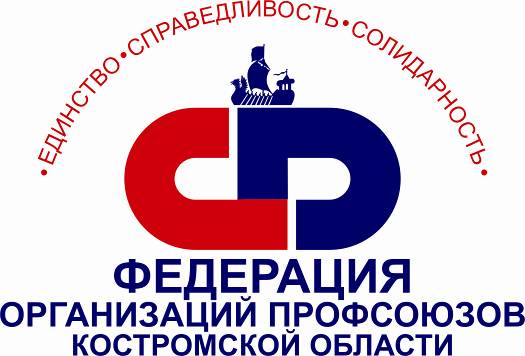 Техническая инспекция трудаКостромского областного союза «Федерация организаций профсоюзов Костромской области»Техническая инспекция трудаКостромского областного союза «Федерация организаций профсоюзов Костромской области»  Федерация Независимых Профсоюзов     РоссииКостромской областной союз «Федерация организаций профсоюзовКостромской области» 156002, г. Кострома, ул. Островского, 44/7, тел./факс (4942) 31-35-12, e-mail: fopko100@yandex.ruо проведениипроверки(плановой/внеплановой, выездной)